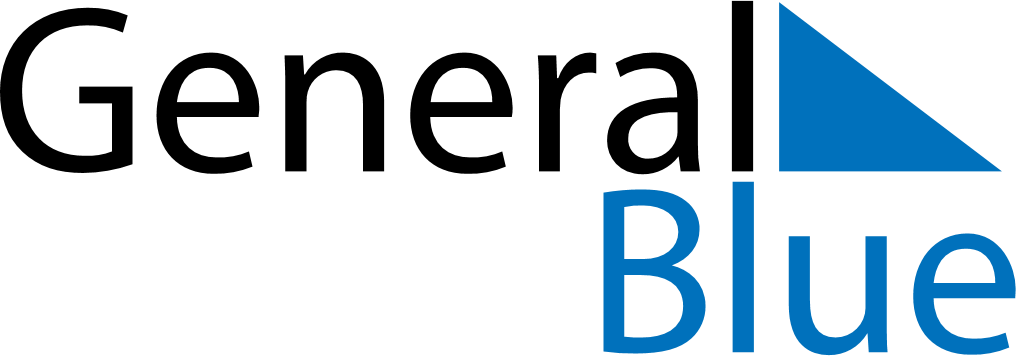 April 2023April 2023April 2023April 2023Cocos IslandsCocos IslandsCocos IslandsSundayMondayTuesdayWednesdayThursdayFridayFridaySaturday123456778Self Determination Day910111213141415Easter Monday1617181920212122Hari Raya PuasaHari Raya Puasa2324252627282829Anzac Day30